MIS 2101 Project 1Business ApplicationsPART A – Customer Relationship ManagementPART B – DECISION SUPPORT SYTEMSPART C: Business IntelligenceNameShengshan XieQUESTIONSYOUR ANSWERSDeveloping a CRM strategy is discussed in chapter 8 of the Valacich book.What changes are necessary for an organization to successfully implement a CRM?  Policies and Business ProcessesCustomer ServiceEmployee TrainingData Collection, Analysis, and SharingIn chapter 8 of the Valacich book, the terms analytical CRM, collaborative CRM and operational CRM are introduced.  According to the book, What is an analytical CRM?What is a collaborative CRM?What is an operational CRM?Analytical CRM: Systems for analyzing customer behavior and perceptions in order to provide business intelligence.Collaborative CRM: Systems for automating the fundamental business processes marketing, sales, and support—for interacting with the customer.Operational CRM: Systems for providing effective and efficient communication with the customer from the entire organization.List one function that a CRM performs for the sales organization (from the Microsoft site).Keep sales teams connected and foster productive internal and external communities.List one function that a CRM performs for marketing organizations (from the Microsoft site).  Provide powerful behavioral and marketing analytics and help to target and segment customers.List one function that a CRM performs for customer service organizations (from the Microsoft site).Automate mundane tasks so that customer care representatives can focus on high-value activities.QUESTIONSYOUR ANSWERSWhich Sales Plan scenario provides the highest total revenue (razor & blades) over the life of the product? Sales Plan 3Which Sales Plan scenario provides the highest level of total profit (razor & blades) over the life of the product?  Sales Plan 3Can it make sense to sell razors at a loss, in order to maximize revenue and profit?  Why?Yes.  As Sales Plan 3 shows, razors are sold at a significant loss ($6) but blades are charged at a high price ($30), which lead to the highest revenue and profit.As a manager using this DSS application, which Sales Plan would you choose?  Why?Sales Plan 3.Because it helps to maximize revenue and profit.Table ASales & Marketing Scenarios: To be used for your DSS evaluations.Sales Plan 1:Razor AssumptionsRazor Price:				$8Average Razor Life (years):	            1Razor Profit Margin:		-20%Highest Expected Yearly Sales:	35,000,000     Blade AssumptionsBlade Price:		             	$25Frequency of Blade Purchase:	2 mos.Blade Profit Margin:	            	50%Sales Plan 2:Razor AssumptionsRazor Price:				$12Average Razor Life (years):	            1Razor Profit Margin:		25%Highest Expected Yearly Sales:	25,000,000Blade AssumptionsBlade Price:		            	$15Frequency of Blade Purchase:	2 mos.Blade Profit Margin: 		35%Sales Plan 3:Razor AssumptionsRazor Price:				$6Average Razor Life (years):	            1Razor Profit Margin:		-30%Highest Expected Yearly Sales:	45,000,000 Blade AssumptionsBlade Price:		             	$30Frequency of Blade Purchase:	2 mos.Blade Profit Margin:	            	60%Sales Plan 4:Razor AssumptionsRazor Price:				$10Average Razor Life (years):	            1Razor Profit Margin:		10%Highest Expected Yearly Sales:	32,000,000Blade AssumptionsBlade Price:          			$20Frequency of Blade Purchase:	2 mos.Blade Profit Margin:	            	40%________________________________________________________________________Paste screen shots here:Sales Plan 1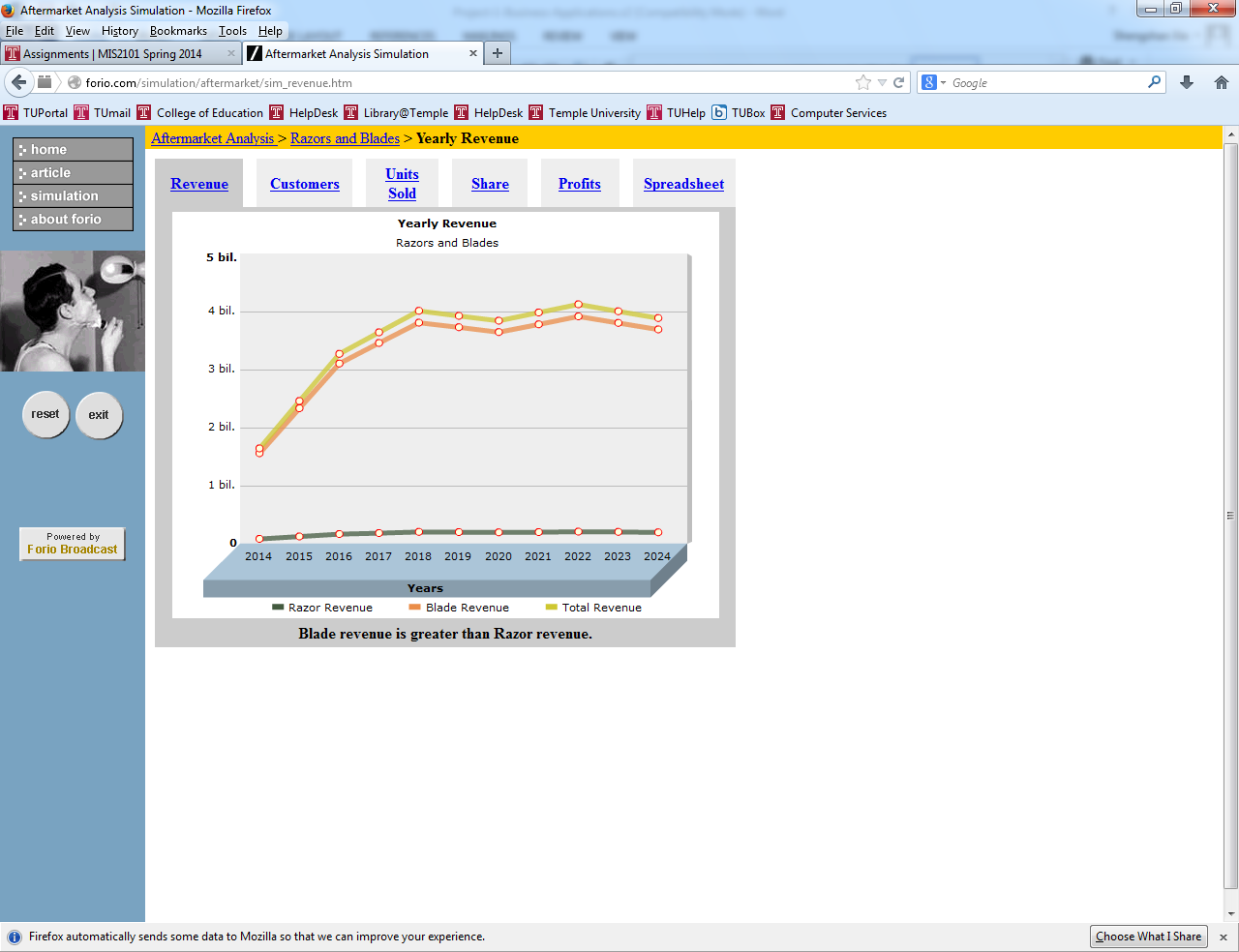 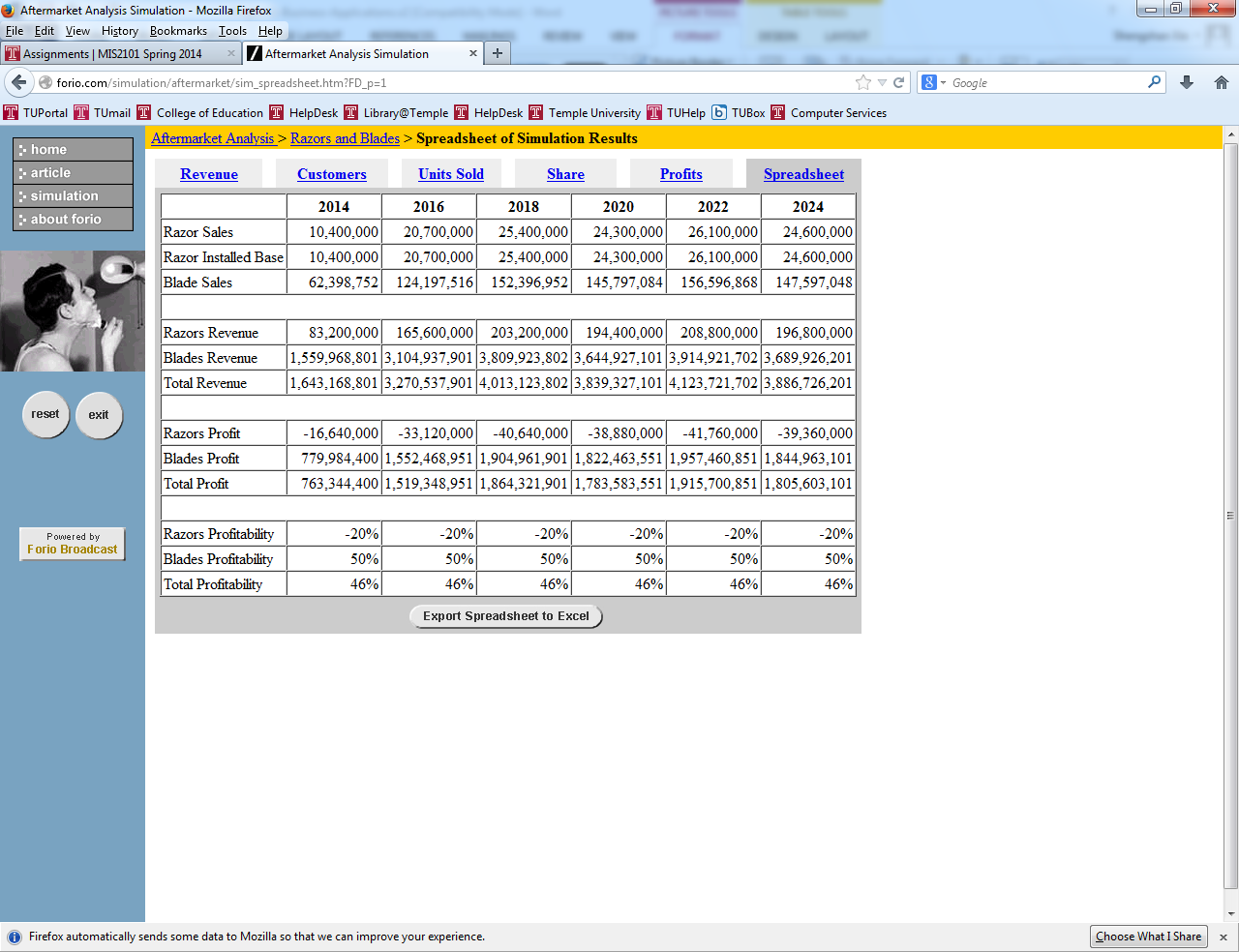 Sales Plan 2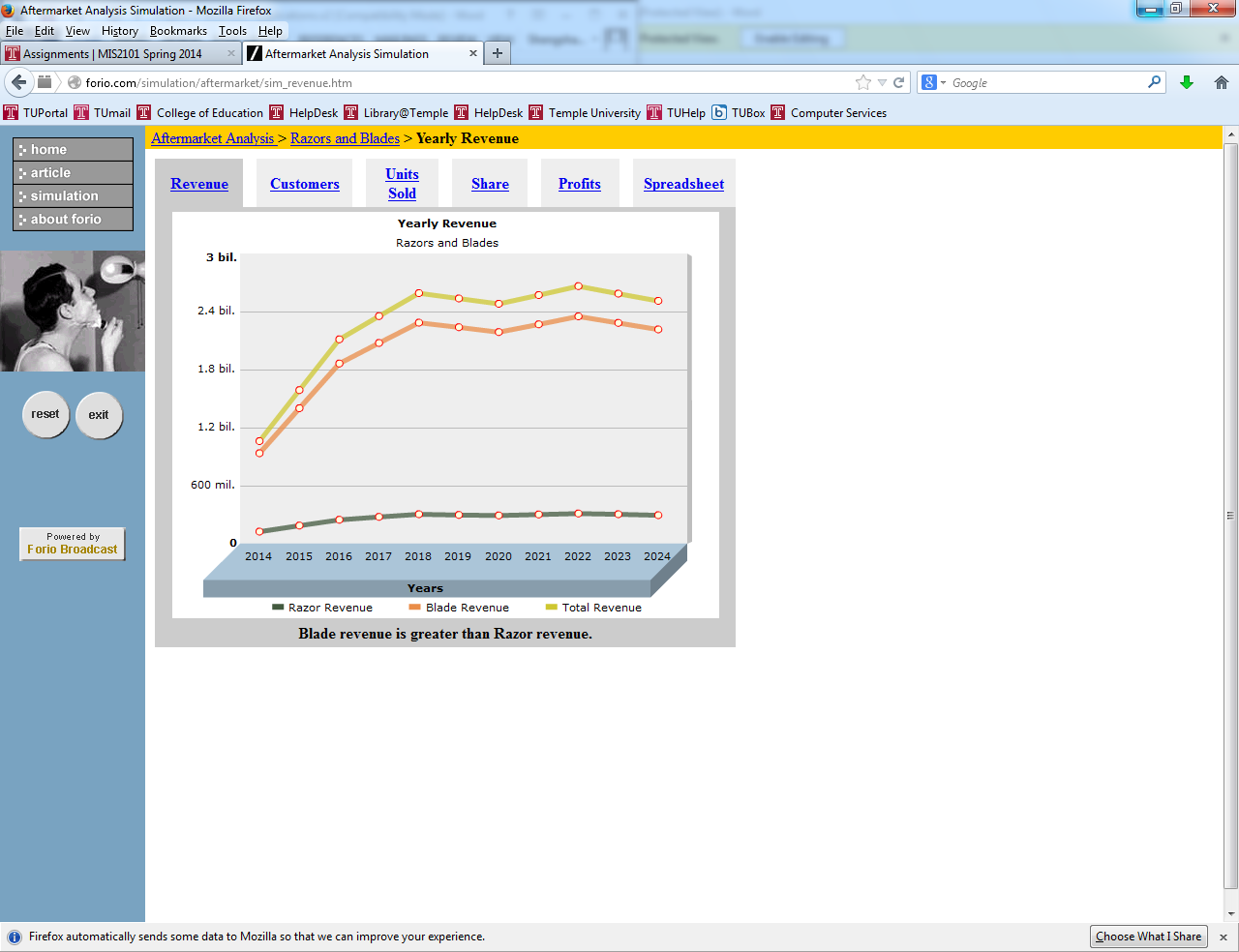 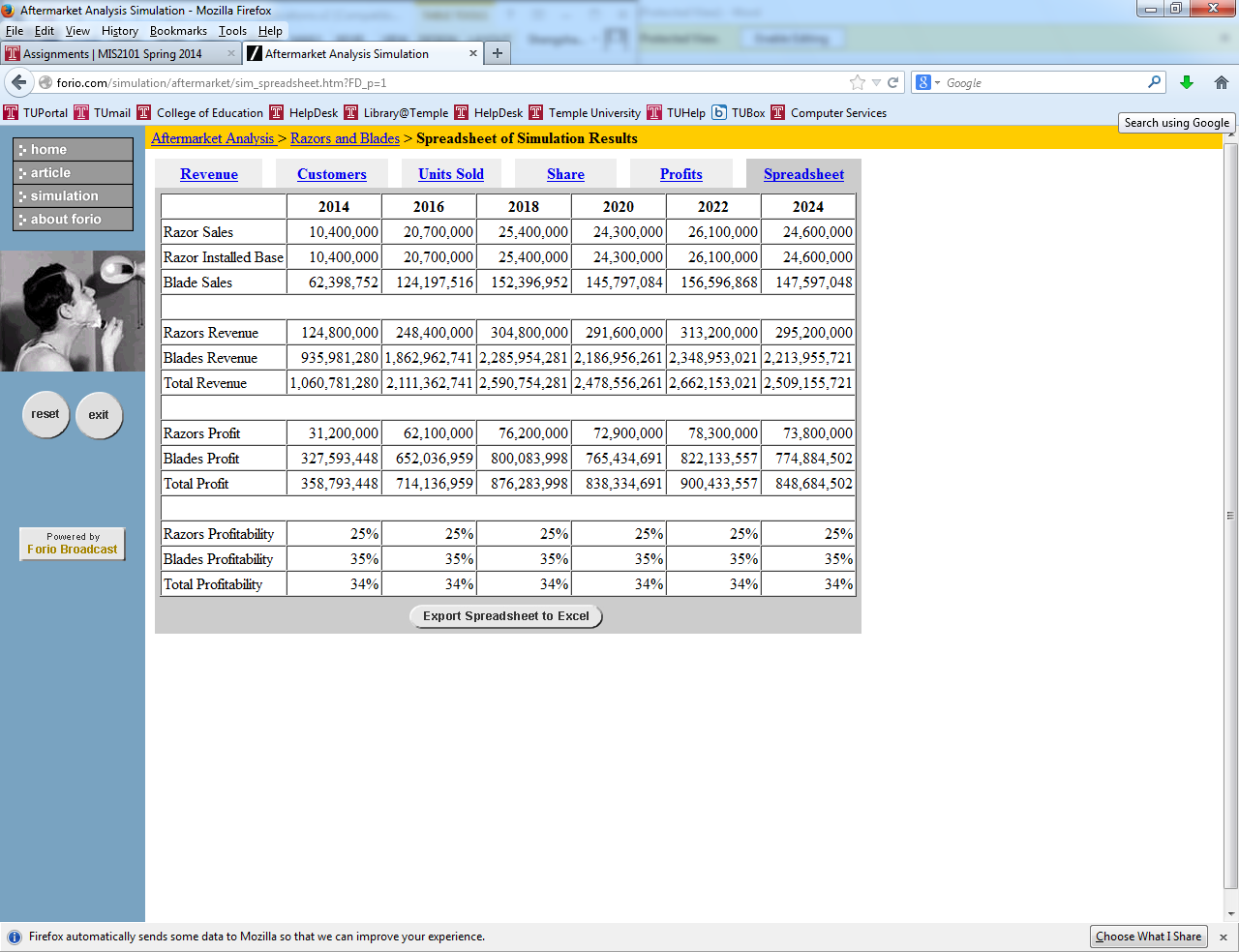 Sales Plan 3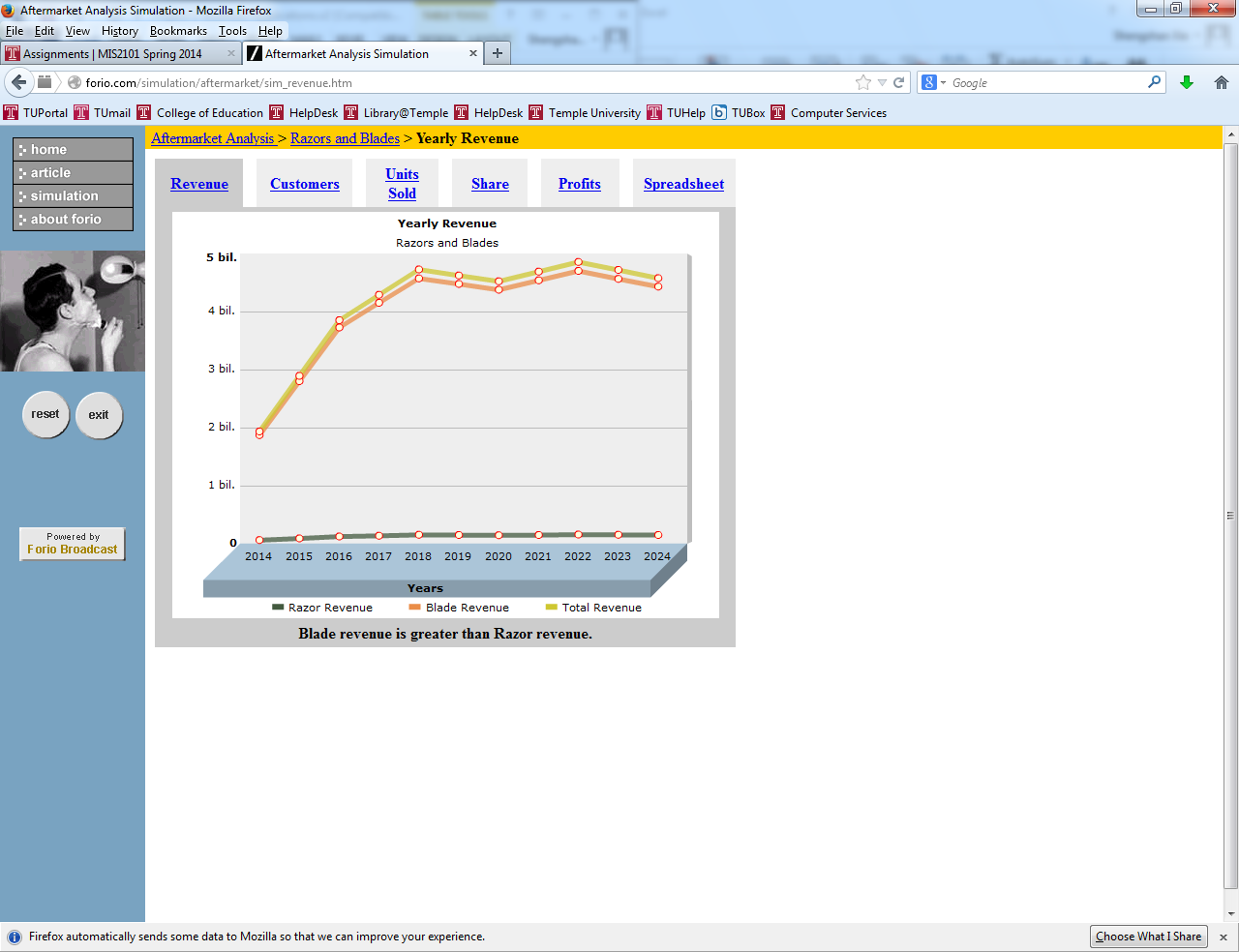 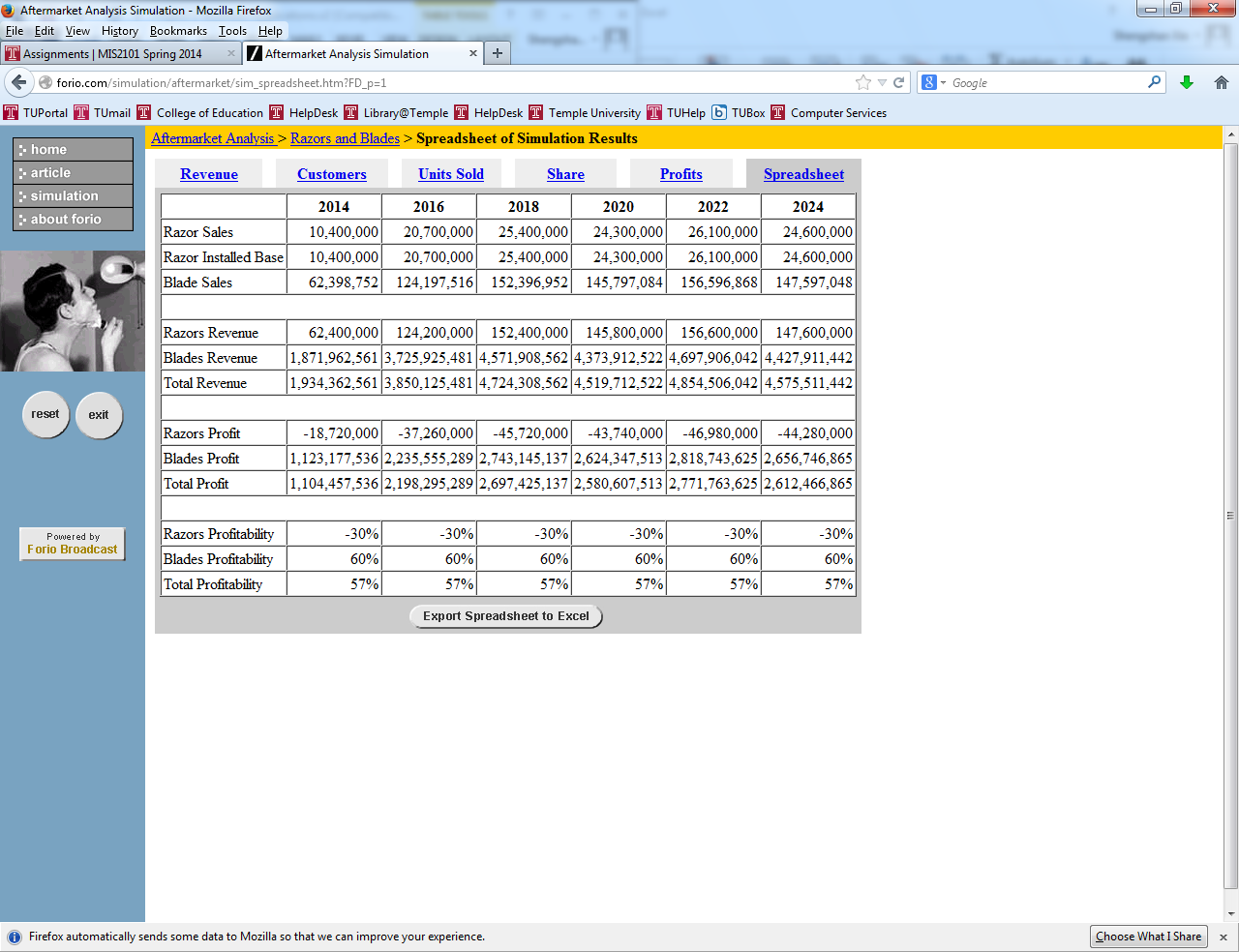 Sales Plan 4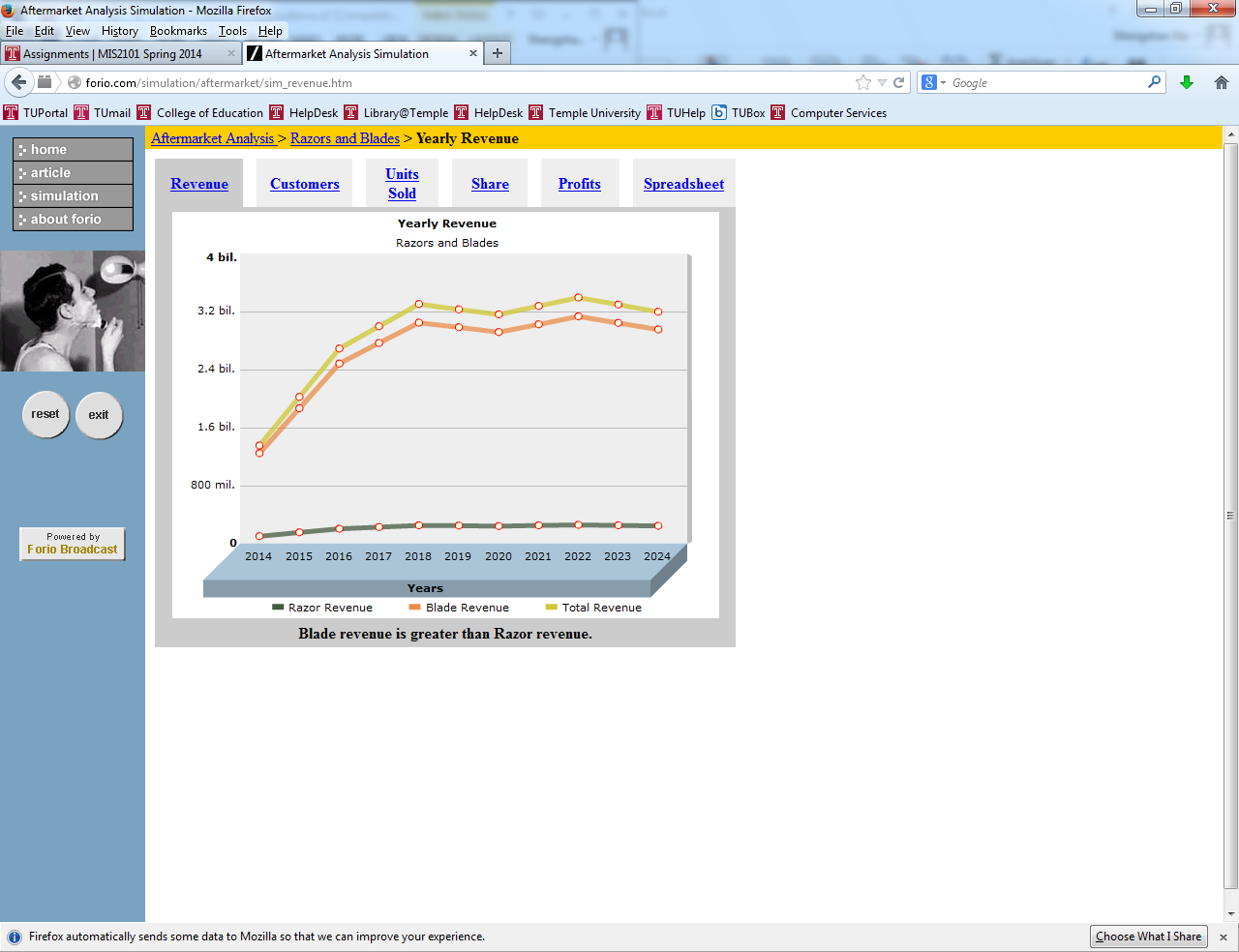 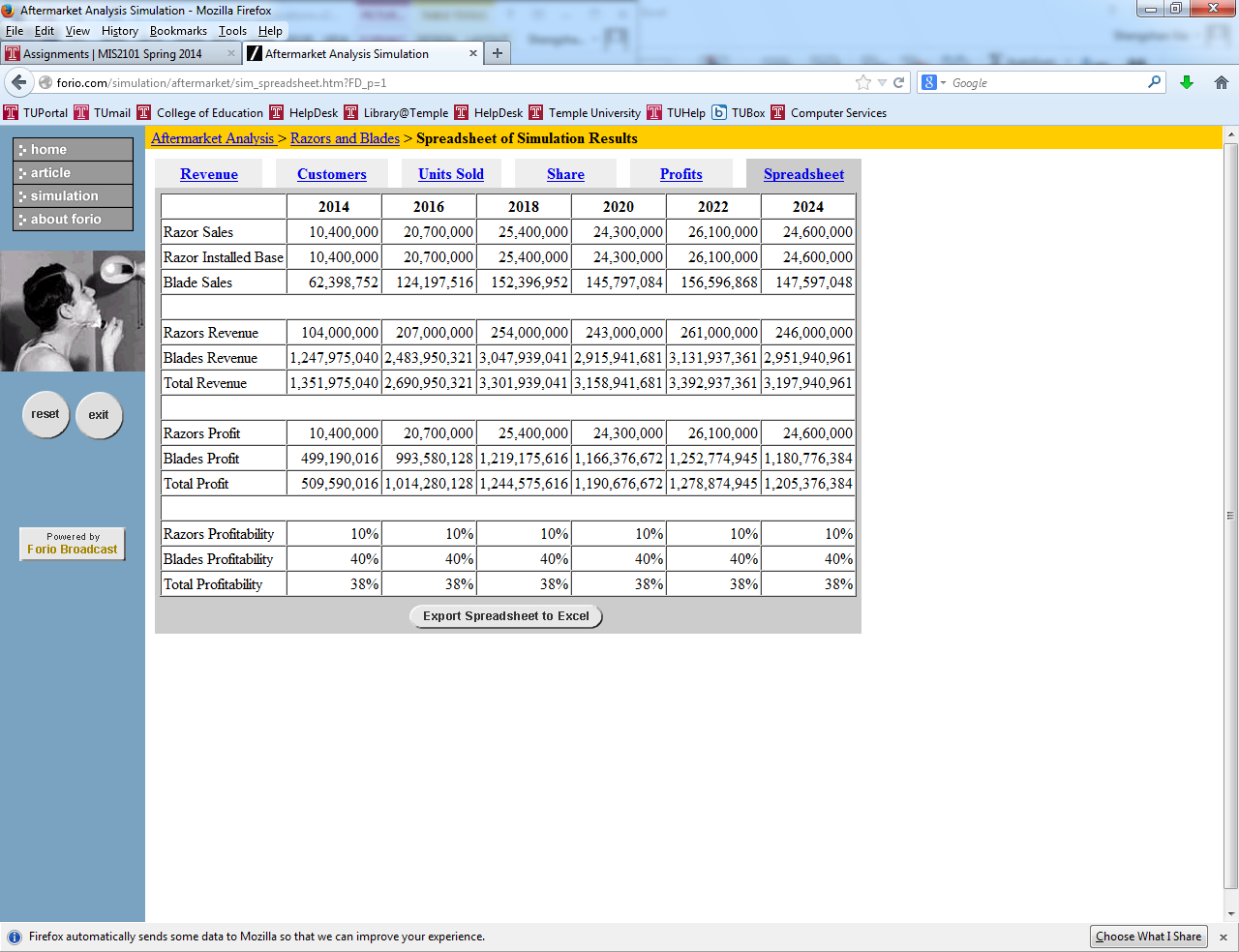 Table ASales & Marketing Scenarios: To be used for your DSS evaluations.Sales Plan 1:Razor AssumptionsRazor Price:				$8Average Razor Life (years):	            1Razor Profit Margin:		-20%Highest Expected Yearly Sales:	35,000,000     Blade AssumptionsBlade Price:		             	$25Frequency of Blade Purchase:	2 mos.Blade Profit Margin:	            	50%Sales Plan 2:Razor AssumptionsRazor Price:				$12Average Razor Life (years):	            1Razor Profit Margin:		25%Highest Expected Yearly Sales:	25,000,000Blade AssumptionsBlade Price:		            	$15Frequency of Blade Purchase:	2 mos.Blade Profit Margin: 		35%Sales Plan 3:Razor AssumptionsRazor Price:				$6Average Razor Life (years):	            1Razor Profit Margin:		-30%Highest Expected Yearly Sales:	45,000,000 Blade AssumptionsBlade Price:		             	$30Frequency of Blade Purchase:	2 mos.Blade Profit Margin:	            	60%Sales Plan 4:Razor AssumptionsRazor Price:				$10Average Razor Life (years):	            1Razor Profit Margin:		10%Highest Expected Yearly Sales:	32,000,000Blade AssumptionsBlade Price:          			$20Frequency of Blade Purchase:	2 mos.Blade Profit Margin:	            	40%________________________________________________________________________Paste screen shots here:Sales Plan 1Sales Plan 2Sales Plan 3Sales Plan 4QUESTIONSYOUR ANSWERSWhich customer spent the least amount of money in February?Lopez MariaWhich customer spent the most in February and which sales person was responsible for the majority of these sales?  Rose ClairDakicWhich product provided the most revenue?Laser PrinterWhich salesperson provided the most sales revenue?Jenkin